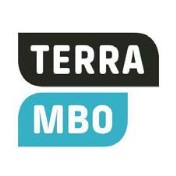 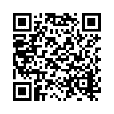 
FORMULIER UREN IN DE BPV 
schooljaar 2023 – 2024
FORMULIER UREN IN DE BPV 
schooljaar 2023 – 2024
FORMULIER UREN IN DE BPV 
schooljaar 2023 – 2024Naam studentNaam studentNaam studentGeboortedatum studentGeboortedatum studentGeboortedatum studentOpleidingOpleidingOpleidingCrebonummerCrebonummerCrebonummerNaam praktijkopleiderNaam praktijkopleiderNaam praktijkopleiderPeriode Periode Periode 222
Totaal aantal uren uit vorige BPV-periodes
Totaal aantal uren uit vorige BPV-periodes
Totaal aantal uren uit vorige BPV-periodes
Totaal aantal uren uit vorige BPV-periodes
…..........Datum (ma)Datum (ma)Datum (ma)Datum (ma)Aantal urenWeek Week Week Week Week Week WeekWeekWeek Week Week Week Totaal aantal urenTotaal aantal urenTotaal aantal urenTotaal aantal uren
Datum en handtekening praktijkopleider
Datum en handtekening praktijkopleider
Datum en handtekening slb’er
Datum en handtekening slb’er
Datum en handtekening student
Datum en handtekening student